                                                                   Дорогие, милые женщины!
Сердечно поздравляем Вас с самым красивым и светлым весенним праздником - днем 8 Марта!
Природа наделила женщин несравненной красотой и неиссякаемой энергией, душевной нежностью и беззаветной преданностью, жизненной мудростью и удивительным терпением.
Вы храните семейный очаг, воспитываете детей, добиваетесь успехов в профессиональной и общественной деятельности, оставаясь при этом всегда молодыми и прекрасными.
В этот весенний день желаем Вам улыбок, замечательного праздничного настроения, семейного счастья, благополучия, здоровья Вам и Вашим близким!
Будьте всегда обаятельными, женственными и любимыми!
                                                                                                                                                         Председатель первичного профессионального союза работников народного образования  ГБОУ СО « БОГДАНОВИЧСКАЯ ШКОЛА-ИНТЕРНАТ»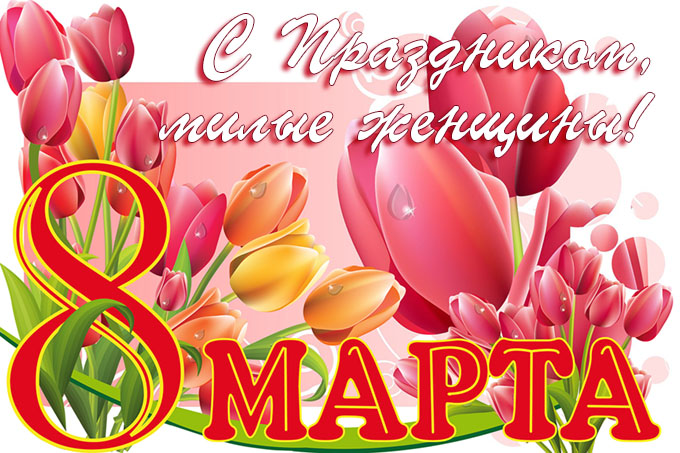 